IEEE P802.11
Wireless LANsAbstractThis submission proposes resolutions for the following comment on P802.11be D1.0:7281NOTE – Set the Track Changes Viewing Option in the MS Word to “All Markup” to clearly see the proposed text edits.Revision History:R0: Initial version.CID 7281DiscussionThe current EHT PHY MIB (Table 36-69 in D1.4) has ~125 MIB attributes and is 7 pages long (D1.4).In many instances, a particular MIB attribute is relevant in transmitting/receiving a particular generation of PPDU.  For example, Table 36-69 lists the MIB attribute dot11HTGreenfieldOptionImplemented.  This attribute has no relevance to transmitting or receiving EHT PPDUs, and only matters for transmitting/receiving HT PPDUs.Note also that there are some MIB attributes which have different values between different PHY clauses.  For example, dot11PHYType has the following values in various tables.Table 15-4: DSSS-2.4 (02)Table 16-3: High rate-2.4 (X’05’)Table 17-20: OFDM-5. (04)Table 18-4: ERP (X’06’)Table 19-24: HT (X’07’)Table 27-53: heTable 36-69: ehtSo, which value/table should one refer to?P802.11REVme D1.0 P395 states (for MLME-SCAN.confirm):Hence, when an EHT STA receives, say, an HT PPDU, then we need to refer to Table 19-24 (not Table 36-69) for the MIB attributes anyway.Therefore, it is not necessary to copy and paste all MIB attributes from previous PHY generations into Table 16-69.  Rather, it would suffice to list out the other tables the EHT STA needs to be aware of as well for MIB.Proposed Resolution: CID 7281RevisedNote to Commenter:Instruction to Editor updates the text to add references to the MIB tables in previous PHY generations, and deletes duplicative MIB attributes from Table 36-69.Instruction to Editor:Implement the proposed text updates for CID 7281 in https://mentor.ieee.org/802.11/dcn/20/11-22-0321-00-00be-eht-phy-mib.docxProposed Text Updates: CID 7281Instruction to Editor: Update 36.4.2 (D1.4 P698L33) as shown below.36.4.2 PHY MIBPHY MIB attributes are defined in Annex C with specific values defined in Table 36-69. The “Operational semantics” column in Table 36-69 contains two types: static and dynamic.— Static MIB attributes are fixed and cannot be modified for a given PHY implementation.Dynamic MIB attributes are interpreted according to the MAX-ACCESS field of the MIB attribute. If MAX-ACCESS is equal to read-only, the MIB attribute value may be updated by the PLME and read from the MIB attribute by management entities. If MAX-ACCESS is equal to read-write, the MIB attribute may be read and written by management entities.Table 36-69—EHT PHY MIB attributesTable 36-69—EHT PHY MIB attributes (continued)Table 36-69—EHT PHY MIB attributes (continued)Table 36-69—EHT PHY MIB attributes (continued)Table 36-69—EHT PHY MIB attributes (continued)Table 36-69—EHT PHY MIB attributes (continued)Table 36-69—EHT PHY MIB attributes (continued)[End of File]CIDClausePage.LineCommentProposed Change728136.4.1551.34Table 36-68: Do we have to repeat the whole Table (including HT, VHT, HE, ...) instead of just adding the new values.Clarify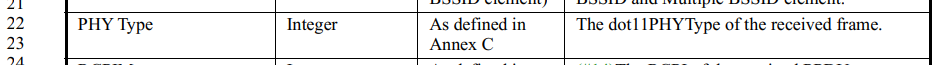 Managed objectDefault value/ rangeOperational semanticsdot11PHYOperationTabledot11PHYOperationTabledot11PHYOperationTabledot11PHYTypeehtStaticManaged objectDefault value/ rangeOperational semanticsManaged objectDefault value/ rangeOperational semanticsManaged objectDefault value/ rangeOperational semanticsManaged objectDefault value/ rangeOperational semanticsManaged objectDefault value/ rangeOperational semanticsdot11PHYEHTTabledot11PHYEHTTabledot11PHYEHTTabledot11EHTCurrentChannelWidthImplementation dependentDynamicdot11EHTSupportFor320MHzImplementedfalse/BooleanStaticdot11EHTNonOFDMAULMUMIMOLessThanOrEqualto80Implementedfalse/BooleanStaticdot11EHTNonOFDMAULMUMIMOEqualto160Implementedfalse/BooleanStaticdot11EHTNonOFDMAULMUMIMOEqualto320Implementedfalse/BooleanStaticdot11EHTPartialBWULMUMIMOImplementedfalse/BooleanStaticdot11EHTMUPPDUwith4xEHTLTFand0point8usecGIImplementedfalse/BooleanStaticdot11EHTPSRBasedSRImplementedfalse/BooleanStaticdot11EHTPowerBoostFactorImplementedfalse/BooleanStaticdot11EHTTx1024QAMand4096QAMLessThan242ToneRUImplementedfalse/BooleanStaticdot11EHTRx1024QAMand4096QAMLessThan242ToneRUImplementedfalse/BooleanStaticdot11EHTExtraLTFsImplementedfalse/BooleanStaticdot11EHTMaxNumberOfSupportedEHTLTFsForSUImplementation dependentStaticdot11EHTMaxNumberOfSupportedEHTLTFsForMUandNDPImplementation dependentStaticdot11EHTMCS15For52p26and106p26MRUImplementedfalse/BooleanStaticdot11EHTMCS15For484p242MRUImplementedfalse/BooleanStaticdot11EHTMCS15For996p484and996p484p242MRUImplementedfalse/BooleanStaticdot11EHTMCS15For3x996MRUImplementedfalse/BooleanStaticdot11EHTDupImplementedfalse/BooleanStaticdot11EHTSupportFor242ToneRUInBWWiderThan20Implemente dfalse/BooleanStaticdot11EHT20MHzOperatingSTARxNDPwithWiderBWImplementedfalse/BooleanStaticManaged objectDefault value/ rangeOperational semanticsdot11EHTCurrentChannelCenterFrequencyIndex0Implementation dependentDynamicdot11EHTTransmitBeamformingConfigTabledot11EHTTransmitBeamformingConfigTabledot11EHTTransmitBeamformingConfigTabledot11EHTSUBeamformerImplementedfalse/BooleanStaticdot11EHTSUBeamformeeImplementedfalse/BooleanStaticdot11EHTMUBeamformerLessThanOrEqualTo80Implementedfalse/BooleanStaticdot11EHTMUBeamformerEqualTo160Implementedfalse/BooleanStaticdot11EHTMUBeamformerEqualTo320Implementedfalse/BooleanStaticdot11EHTPartialBWDLMUMIMOImplementedfalse/BooleanStaticdot11EHTTriggeredSUBeamformingFeedbackImplementedfalse/BooleanStaticdot11EHTTriggeredMUBeamformingPartialBWFeedbackImplementedfalse/BooleanStaticdot11EHTTriggeredCQIFeedbackImplementedfalse/BooleanStaticdot11EHTNonTriggeredCQIFeedbackImplementedfalse/BooleanStaticdot11EHTBeamformeeSSLessThanOrEqualTo80Implementation dependentStaticdot11EHTBeamformeeSSEqualTo160Implementation dependentStaticdot11EHTBeamformeeSSEqualTo320Implementation dependentStaticdot11EHTNumberSoundingDimensionsLessThanOrEqualTo80Implementation dependentStaticdot11EHTNumberSoundingDimensionsEqualTo160Implementation dependentStaticdot11EHTNumberSoundingDimensionsEqualTo320Implementation dependentStaticdot11EHTNG16SUFeedbackImplementedfalse/BooleanStaticdot11EHTNG16MUFeedbackImplementedfalse/BooleanStaticdot11EHTCodebookSizePhi4Psi2SUFeedbackImplementedfalse/BooleanStaticdot11EHTCodebookSizePhi7Psi5MUFeedbackImplementedfalse/BooleanStaticdot11EHTMaxNcImplementation dependentStaticdot11EHTNDPwith4xEHTLTFand3point2GIImplementedfalse/BooleanStatic